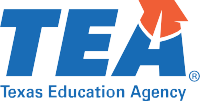 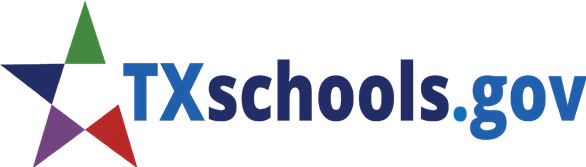 Aprenda más sobre la escuela de su hijo en el 2022
Consejos y recursos para la comunicación entre el distrito y la familia Estrategias sugeridas Comparta hojas modelo prehechas personalizables con los campus, como las del paquete de recursos mencionadas en el comunicado Aprenda más sobre la escuela de su hijo en el 2022. Los líderes escolares conocen mejor a las familias y pueden adaptar estas hojas modelo para satisfacer sus necesidades.Breve y simple es lo mejor. La comunicación debe ser directa y al blanco con pocos acrónimos y lenguaje sencillo. Utilice múltiples plataformas. Las familias usan diferentes canales de comunicación; el uso de correo electrónico, mensajes de texto y redes sociales puede aumentar el alcance de la comunicación y reforzar el mensaje. No espere hasta que se publiquen las calificaciones escolares. Proporcione información sobre las calificaciones escolares durante todo el año en eventos ya existentes, como durante juntas familiares y con los padres de familia. Comunicarse y comprometerse con las familias no implica tomar una sola decisión para todos. Las familias de entornos económicamente desfavorecidos y las familias hispanas, especialmente las que no tienen el inglés como primer idioma, a menudo requieren acciones de involucramiento y comunicación intencionales para crear participación auténtica y confiable entre las familias y las escuelas. Pruebe lo siguiente:
Haga que las escuelas tengan tanto contacto directo con las familias como sea posible.Proporcione todos los materiales en inglés, español y otros idiomas destacados en su distrito.Haga que los educadores con relaciones familiares establecidas actúen como los mensajeros principales.Materiales y canales sugeridos Distribuya boletines informativos y hojas volante con información sobre cómo acceder a las calificaciones escolares. Enviar mensajes de texto. Utilice el sistema de notificación de los padres para enviar mensajes de texto. Hacer llamadas telefónicas. Utilice el sistema de notificación de los padres para hacer llamadas telefónicas. 



Anuncia la publicación de las calificaciones escolares en las plataformas de redes sociales. Esto puede reforzar otras comunicaciones.  
Si tiene alguna pregunta o necesita hojas modelo prehechas que le sean útiles mientras trabaja para comunicar la importancia de las calificaciones escolares a los padres de su distrito, comuníquese con la División de Informes sobre Desempeño en performance.reporting@tea.texas.gov.